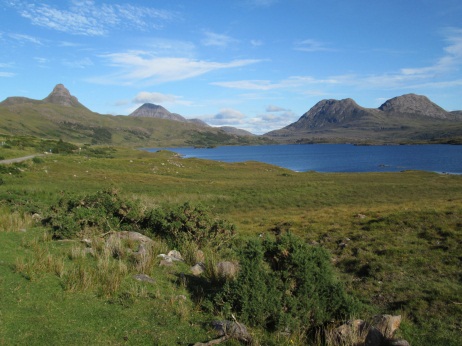 Key vocabulary:EnlargementScale factorCentre of enlargement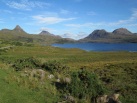 ObjectImageTask OneWork out the scale factor for each of these enlargementsThere are two more on the next page …Task TwoNow, find the position of the centre of enlargement in each caseThere are four more on the next page …Task Three: the main eventUse your observations to work out where the image is in each of these enlargements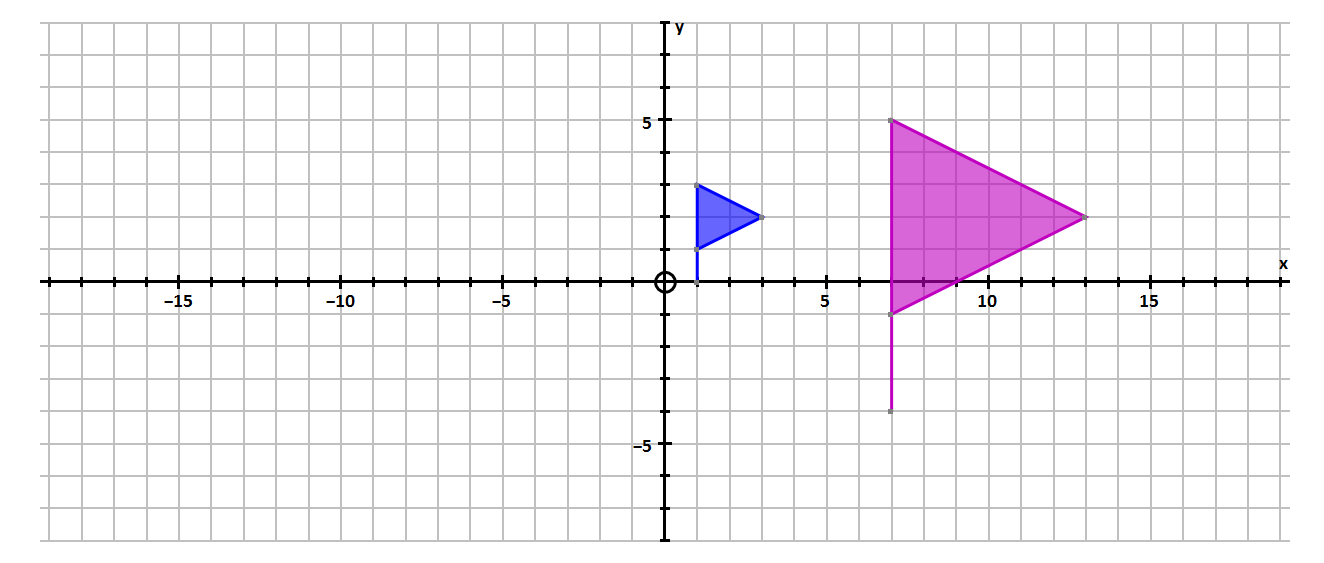 Scale factor: _______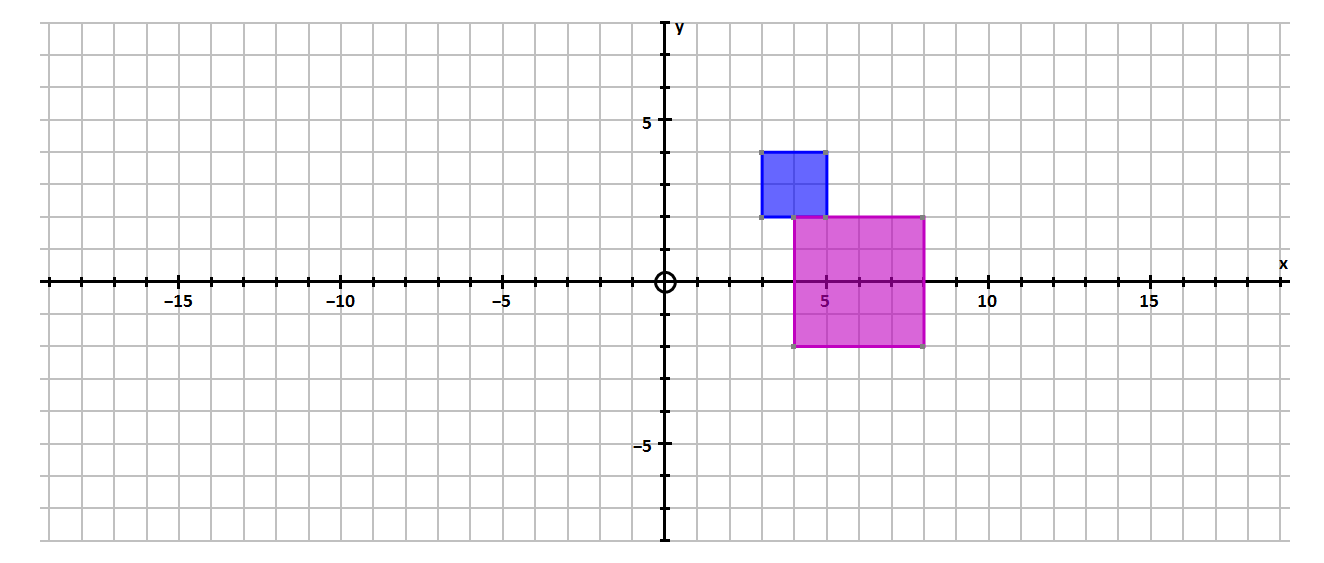 Scale factor: _______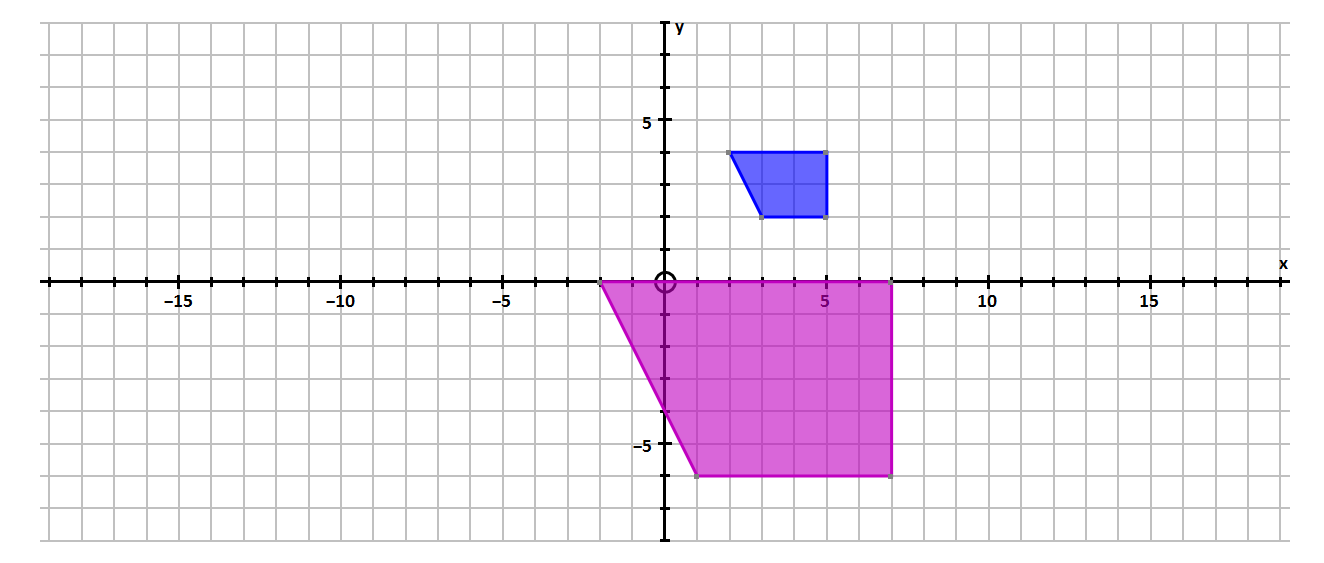 Scale factor: _______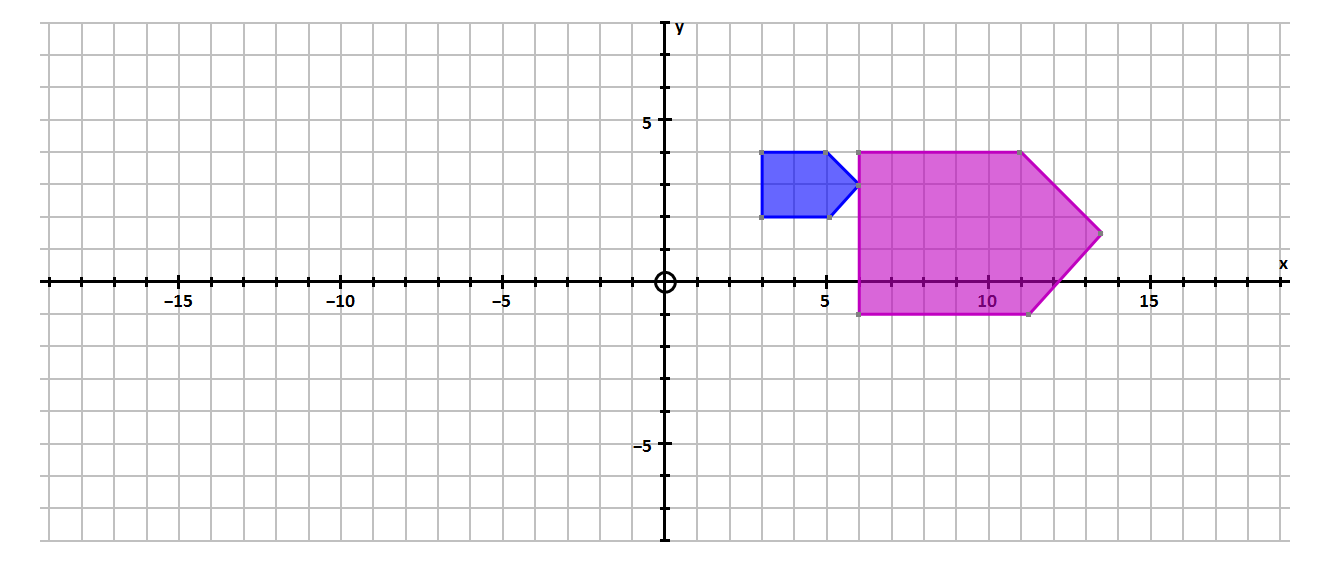 Scale factor: _______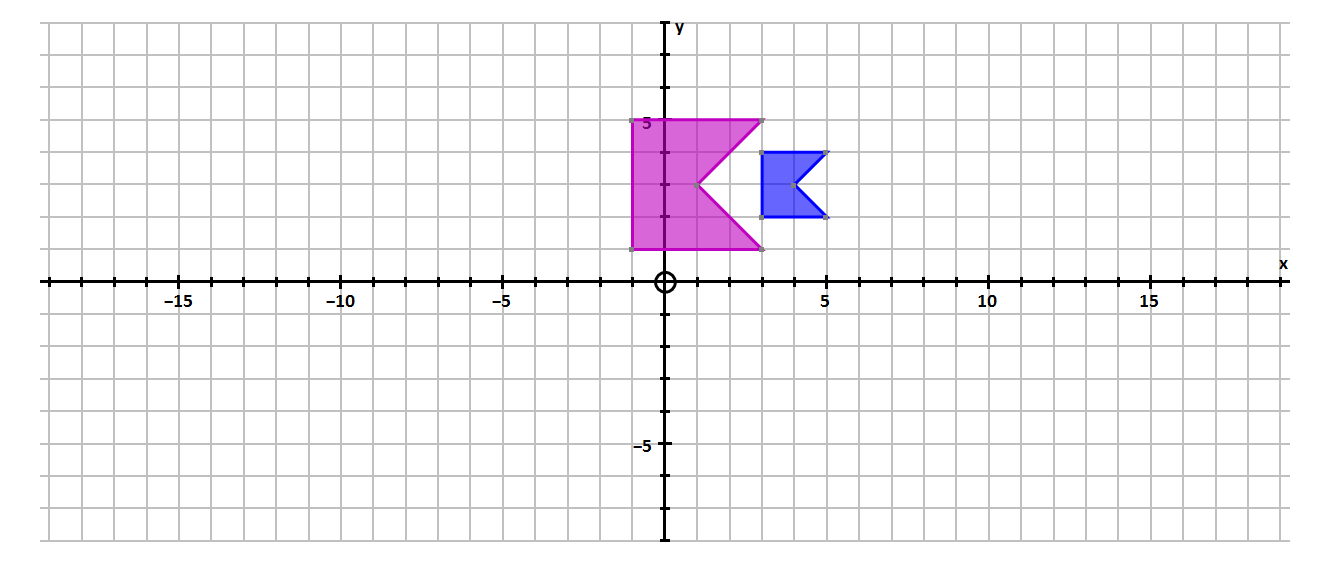 Scale factor: _______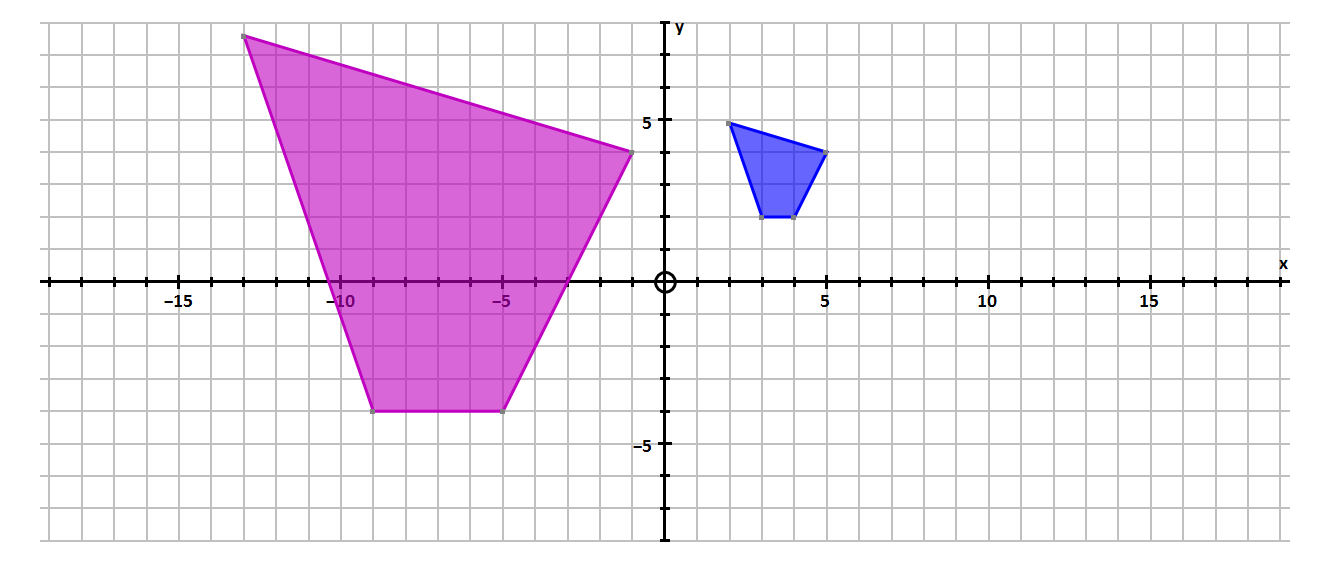 Scale factor: _______Explain how you found the scale factor of these enlargementsCentre of enlargement: (______, ______)Centre of enlargement: (______, ______)Centre of enlargement: (______, ______)Centre of enlargement: (______, ______)Centre of enlargement: (______, ______)Centre of enlargement: (______, ______)Explain how you found the centre of enlargement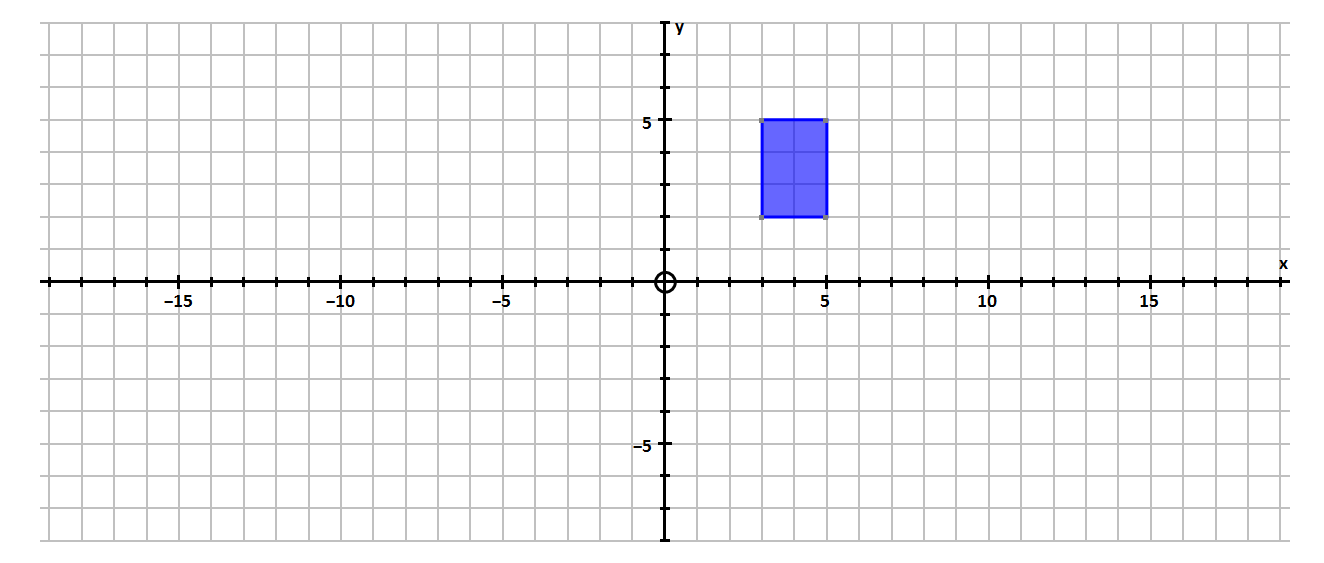 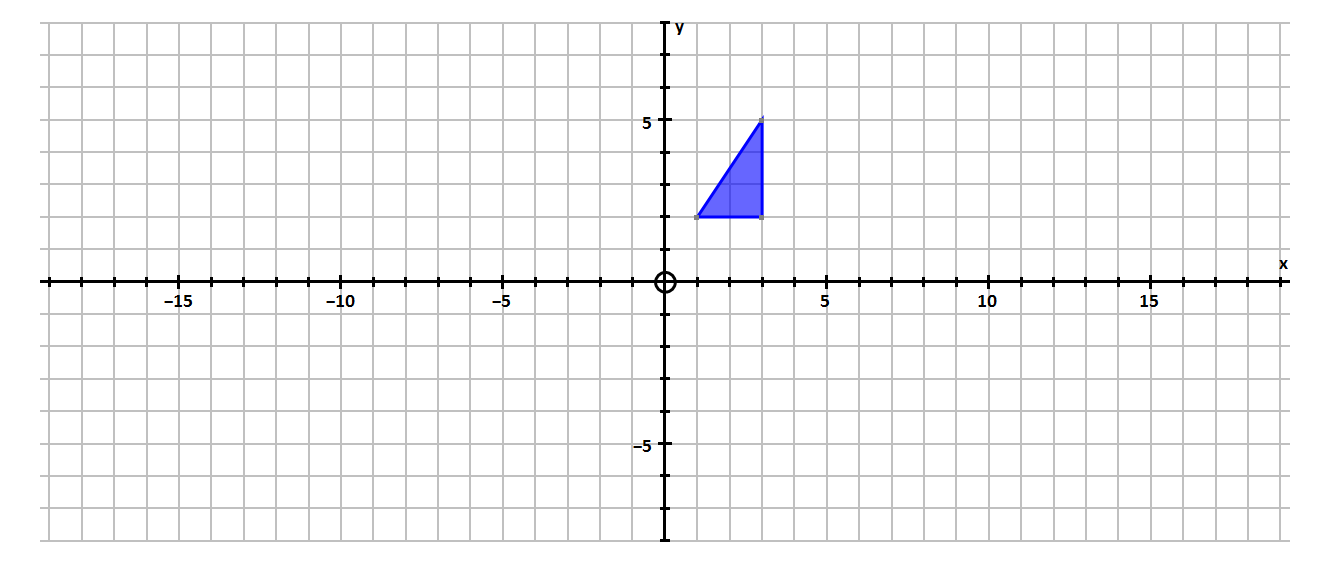 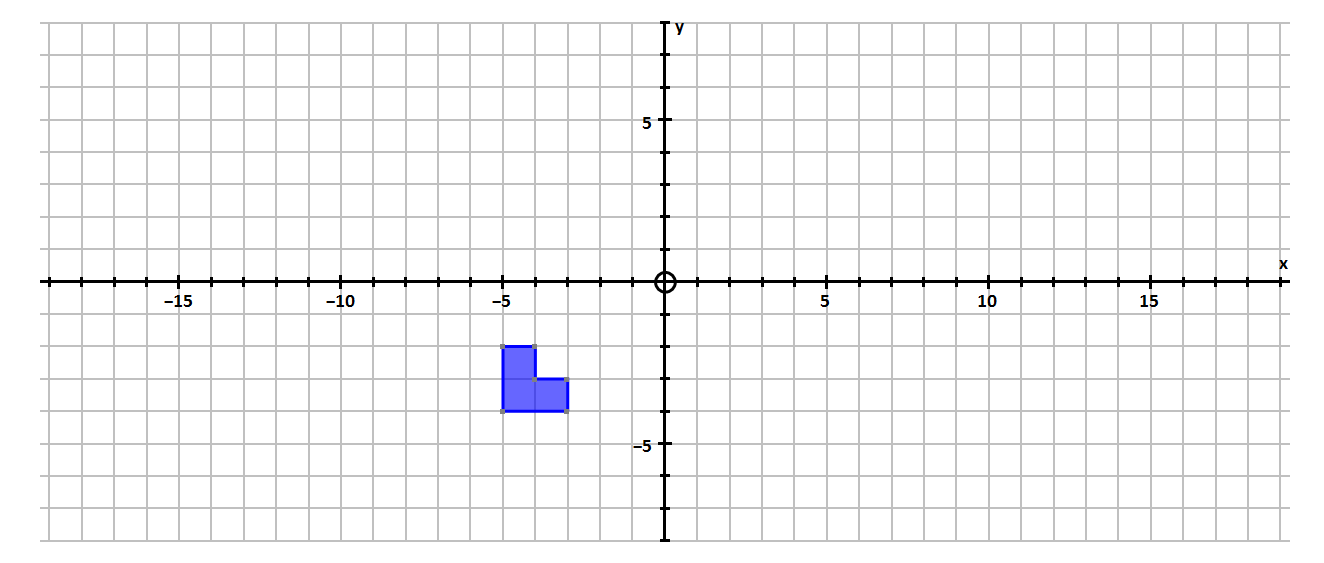 